Eco-Logical Lead Adopter 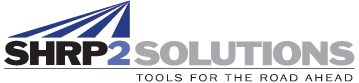 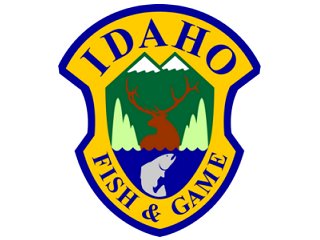 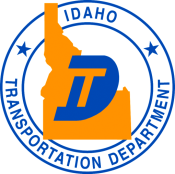 Project SummaryProject PurposeThe goal of the Lead Adopter project is to provide consistent, credible, current, and coherent data on Idaho’s fish and wildlife for transportation planning and project development to minimize resource impacts, reduce costs, and maintain efficient schedules.  This purpose will be achieved through IDFG developing and refining their Idaho fish and wildlife data and providing it in geospatially explicit data layers to be consumed by  ITD’s IPLAN through GIS services and applications from IDFG’s ArcGIS Server. Project CoordinationThe Lead Adopter project will be implemented according to the structure set forth and agreed by ITD and IDFG.  The project will be coordinated, supported, and integrated by IDFG with the following projects and efforts to insure all their respective successes and the goals of the Lead Adopter project.Idaho Department of Fish and Game (IDFG )Conservation Data Center (CDC) informationState Wildlife Action Plan (SWAP) revisionSpecies of Greatest Conservation Need (SGCN)Species of Economic and Recreational Importance (SERI)State Wildlife Grant TRACS project Idaho Fish and Wildlife Information System (IFWIS) EPA funded “Building “Idaho’s Wetlands” project Western Governors’ Association Crucial Habitat Assessment Tool (CHAT)Idaho Transportation Department (ITD)IPLAN Ecological User Incentive GrantITD funded Research Project “Methodology for Prioritizing Appropriate Mitigation to Reduce Big Game Animal-Vehicle Collisions on Idaho Highways”U.S. Fish and Wildlife Service (USFWS) and National Oceanic and Atmospheric Administration (NOAA) Endangered Species Act (ESA) informationU.S Geological Survey GAP programProposed Use of FundsNot to exceed $250,000. IDFG will be reimbursed for staff time and/or the acquisition of contract support to work as identified in Table 1.  Work time and funding proportions in Table 1 are estimated and may be adjusted as the project is implemented.  DeliverablesExpected deliverables include:  Application Programming Interface (API) for project level viewing, development, delivering, reporting and reviewing.Completed fish and wildlife species.Geospatially explicit layers to support highway construction project clearances including: species and associated conservation ranks, actions, and priorities with metadata.Priority Idaho SERI species and ranks with metadata.Priority habitats and habitat condition with metadata, including fish data.project level landscape integrity wildlife connectivityITD-IDFG GAP analysis of data needs and deliveryTimeframeFHWA has established an approximate timeframe of 24 months starting in May 2013. Changes and adjustments to schedule are subject to the approval of the Executive Steering Committee.TABLE 1.  Proposed Use of FundsPriorityTask DescriptionOwnerEstimated Length/Completion DateEstimated CostOutcomes1Develop solution architecture for GIS services from IDFG’s ArcGIS Server to be consumed by IPLAN and ITD contractors. IDFG12 months/December 2014$25,000API for project level viewing, development, delivering, reporting and reviewing.Process and schedule for programmatic system and data updates.Data use security protocols and limits.Continuously updated WVC database and maps.Programmatic process, systems, and structure outline and agreement for incorporation into policy level cooperative agreement.2Update and prioritize geospatially explicit IDFG data on SGCN, SERI, habitats, linkage and connectivity to the project and planning scale.IDFG24 months/June 2015$150,000Completed spreadsheets for all fish and wildlife species.List and maps of ID SGCN species and associated conservation ranks, actions, and priorities.List and maps of priority ID SERI species and ranks.Priority maps and models of project level landscape integrity, wildlife connectivity, and crossings.Spatial layers of priority habitats and habitat condition.ITD-IDFG GAP analysis of data needs and delivery3Develop, vet, and apply data aggregation and prioritizations by standardized rules to ID crucial areas and prioritized fish and wildlife resources.IDFG12 Months/June 2015$50,000Spatial layers and metadata of ID crucial habitats.Scale defined as appropriate to data and project and planning decision making.Rule set and definitions for standardized and statewide aggregation and prioritization of habitats. 4Develop and implement communication plan to perpetuate project outcomes and promote ITD and IDFG stakeholder outreach and media involvement.IDFG,ITD12 Months/June 2015$25,000Outreach and education materialsMeetings and workshops List of comments, suggestions, and inputRecommendations from stakeholder committee 